В рамках научно-методического обеспечения реализации федеральных государственных образовательных стандартов дошкольного образования (далее – ФГОС ДО)  п р и к а з ы в а ю:1. Утвердить Программу окружного практико-ориентированного семинара по теме: «Формирование основ безопасного поведения детей в условиях реализации ФГОС ДО» (Приложение).2.  Директору  ГБОУ СОШ № 3 города Похвистнево (Козловой Л.А.) организовать проведение семинара  29 апреля  2015 г. на базе СП «Детский сад «Крепыш».3.  Директору  ГБОУ ДПО ЦПК "Похвистневский РЦ" (Радаевой Г.Н.) обеспечить организационно-методическое и информационное сопровождение семинара.4.  Директорам общеобразовательных учреждений, подведомственных Северо-Восточному управлению министерства образования и науки Самарской области, обеспечить участие педагогов в семинаре.5. Контроль  за исполнением настоящего приказа возложить на начальника отдела развития образования Северо-Восточного управления министерства образования и науки Самарской области Е.А. Серову.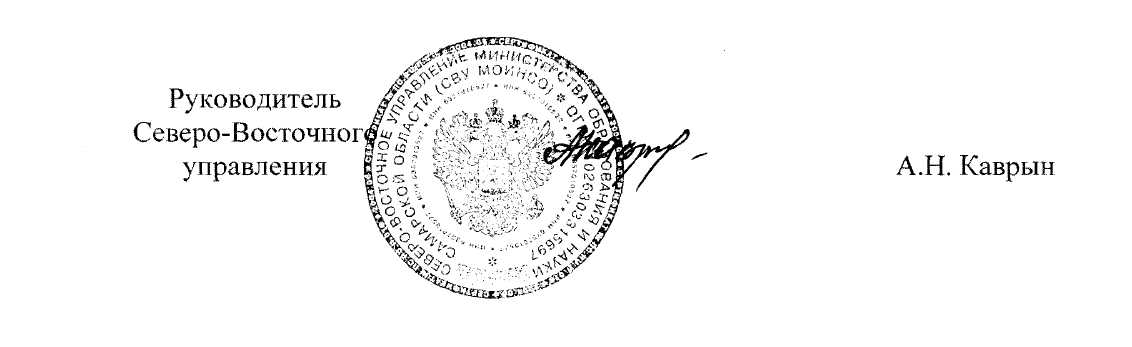 Токарь                                                                              Приложение № 1к приказуСВУ МОиН СОот 20.04.2015г. №110-одПРОГРАММАокружного практико-ориентированного семинара по теме:«Формирование основ безопасного поведения детей в условиях реализации ФГОС ДО»Цель проведения: повышение уровня профессиональной компетентности работников дошкольного образования в вопросах формирования основ безопасного поведения детей  в соответствии с требованиями ФГОС ДО.Дата проведения: 29 апреля 2015 г.Время проведения: 9.00 – 11.00Место проведения: СП «Детский сад «Крепыш» ГБОУ СОШ № 3 города Похвистнево, ул. Кооперативная, д. 45.  Участники семинара: старшие воспитатели, воспитатели общеобразовательных организаций.Краткое содержание выступлений:Заместитель директора по дошкольному образованию Кириченко Галина Павловна сделает сообщение  об опыте работы детского сада по вопросам  формирования правил  безопасного поведения детей в условиях реализации ФГОС ДО. Воспитатель Юртаева Олеся Викторовна покажет приемы ознакомления детей второй младшей группы со стихийным бедствием – землетрясением.Воспитатель Митрофанова Раиса Николаевна продемонстрирует игровые приемы по ознакомлению детей с правилами поведения на воде.  Воспитатели Коннова Ирина Николаевна и Черкашина Танзиля Равильевна представят практические приемы по формированию навыков безопасного поведения детей дошкольного возраста на железной дороге. Учитель-логопед Молостова Елена Александровна  покажет мастер-класс: «Создание мультимедийных  игр по формированию основ безопасного поведения у детей дошкольного возраста».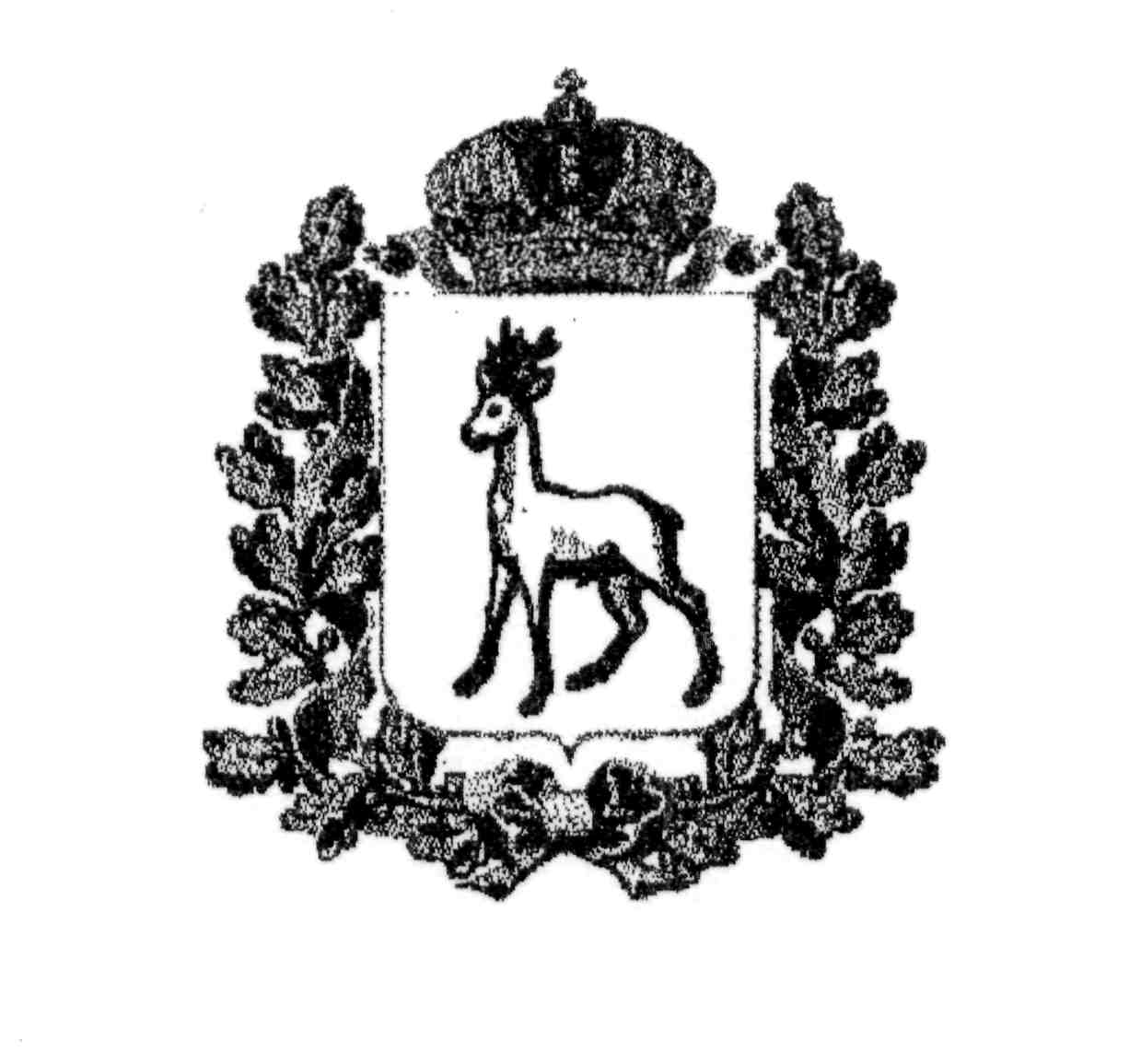 МИНИСТЕРСТВО ОБРАЗОВАНИЯ И НАУКИСАМАРСКОЙ ОБЛАСТИСЕВЕРО-ВОСТОЧНОЕ УПРАВЛЕНИЕПРИКАЗот 20 апреля 2015 года  № 110 - одО проведении окружного практико-ориентированного семинара для работников дошкольного образования ВремяХод семинараОтветственные9.00 – 9.15Регистрация участников семинара.Стендовый докладКильговатова Наталья Юрьевна, учитель-логопед СП «Детский сад «Крепыш» ГБОУ СОШ № 3 города Похвистнево;Крайнова Галина Николаевна, старший воспитатель СП «Детский сад «Крепыш» ГБОУ СОШ № 3 города Похвистнево9.15 – 9.25Музыкальное приветствие участников семинараКузнецова Оксана Викторовна, музыкальный руководитель СП «Детский сад «Крепыш» ГБОУ СОШ № 3 города Похвистнево9.25 – 9.30Вступительное слово.Приветствие участников семинараСерова Елена Анатольевна, начальник отдела развития образования СВУ МОиН СО;  Алюкова Елена Васильевна, методист ГБОУ ДПО ЦПК «Похвистневский РЦ»9.30 – 9.40Сообщение из опыта работы «Обновление образовательного процесса в вопросах формирования основ безопасного поведения детей в соответствии с требованиями ФГОС ДО»Кириченко Галина Павловна, заместитель директора  по дошкольному образованию СП «Детский сад «Крепыш» ГБОУ СОШ № 3 города ПохвистневоСовместная деятельность педагога и детейСовместная деятельность педагога и детейСовместная деятельность педагога и детей9.45 – 10.15Совместная деятельность педагога и детей второй младшей группы «Как избежать неприятностей». Самоанализ НОДЮртаева Олеся Викторовна, воспитатель СП «Детский сад «Крепыш» ГБОУ СОШ № 3 города Похвистнево9.45 – 10.15Совместная деятельность педагога и детей старше-подготовительной группы  «Помоги себе сам».Самоанализ НОДМитрофанова Раиса Николаевна, воспитатель СП «Детский сад «Крепыш» ГБОУ СОШ № 3 города Похвистнево9.45 – 10.15Совместная деятельность педагога и детей подготовительной группы «Железнодорожная всезнайка».Самоанализ НОДКоннова Ирина Николаевна, воспитатель СП «Детский сад «Крепыш» ГБОУ СОШ № 3 города Похвистнево9.45 – 10.15Совместная деятельность педагога и детей с ОВЗ подготовительной группы «Безопасность на железной дороге».Самоанализ НОДЧеркашина Танзиля  Равильевна, воспитатель СП «Детский сад «Крепыш» ГБОУ СОШ № 3 города Похвистнево10.20-10.40Мастер-класс «Создание мультимедийных игр по формированию основ безопасного поведения у детей дошкольного возраста»Молостова Елена Александровна, учитель-логопед СП «Детский сад «Крепыш» ГБОУ СОШ № 3 города Похвистнево10.40– 11.00Подведение итогов семинараСерова Елена Анатольевна, начальник отдела развития СВУ МО и Н СО Алюкова Елена Васильевна, методист ГБОУ ДПО ЦПК «Похвистневский РЦ»